Roteiro de aula: Manejo de éguas. Como acompanhar a égua?Importância da égua para o plantelNúmero de éguas por grupoFormação de lotesÉguas solteirasPotras: Idades Éguas em gestaçãoÉguas em lactaçãoÉguas em gestação e lactação receptorasÉpoca de reprodução“Potros bem-nascidos”Duração da gestaçãoImportância do escore corporalInício na atividade reprodutivaDuração na atividade reprodutivaTécnicas utilizadas na  reproduçãoRufiação Cio do Potro Nutrição das fases das éguas Leite de égua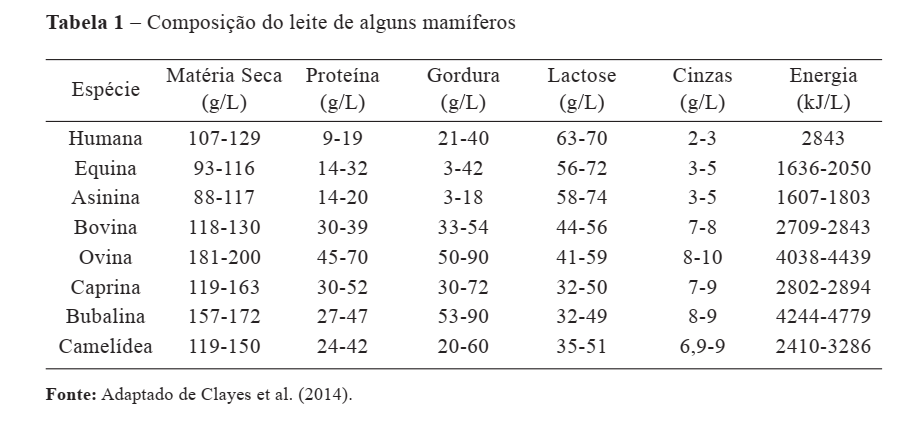 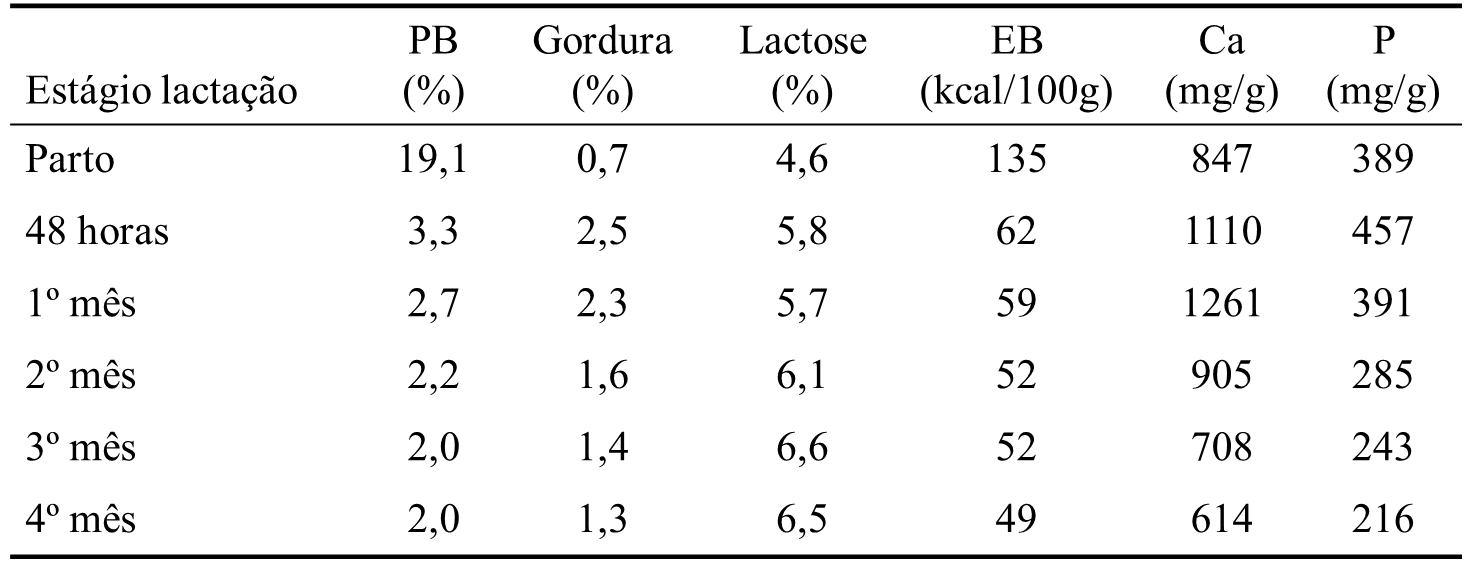 